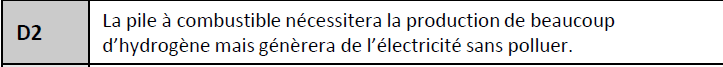 Jeudi 19 marsDictée semaine 4 : D2 (voir ci-dessous)Apprendre mots dictée semaine 4 liste 3 pour vendredi 20 marsCalcul mental Ajouter ou retrancher des dizaines ou des centaines entières.-voir site internet, le lien est sur le site de l’école. (utiliser le clavier numérique de l’ordinateur pour entrer les réponses, ou bien noter les réponses sur un papier ou ardoise puis vérifier avec la correction.)Maths Comparer deux nombres décimaux-regarder la vidéo en lien sur le site de l’école autant de fois que nécessaire. -lire la leçon (inutile de l’imprimer, je vous donnerai la leçon de retour en classe)-exercices : lire « je comprends », faire les exercices « j’applique » A-B-C (inutile d’imprimer, tu peux recopier les nombres)-à l’oral, exercices « je m’entraine » 1-2-3-4Lecture : le magicien d’Oz-lire chapitre 16Grammaire : déterminants possessifs et démonstratifsRevoir la leçon + exercices 4-5-9-10 (recopier les phrases pour chaque exercices, soigner l’écriture)Poésie : « Renaissance », Karine PersilletApprendre strophe 2